Открытый классный час«Профессии наших родителей»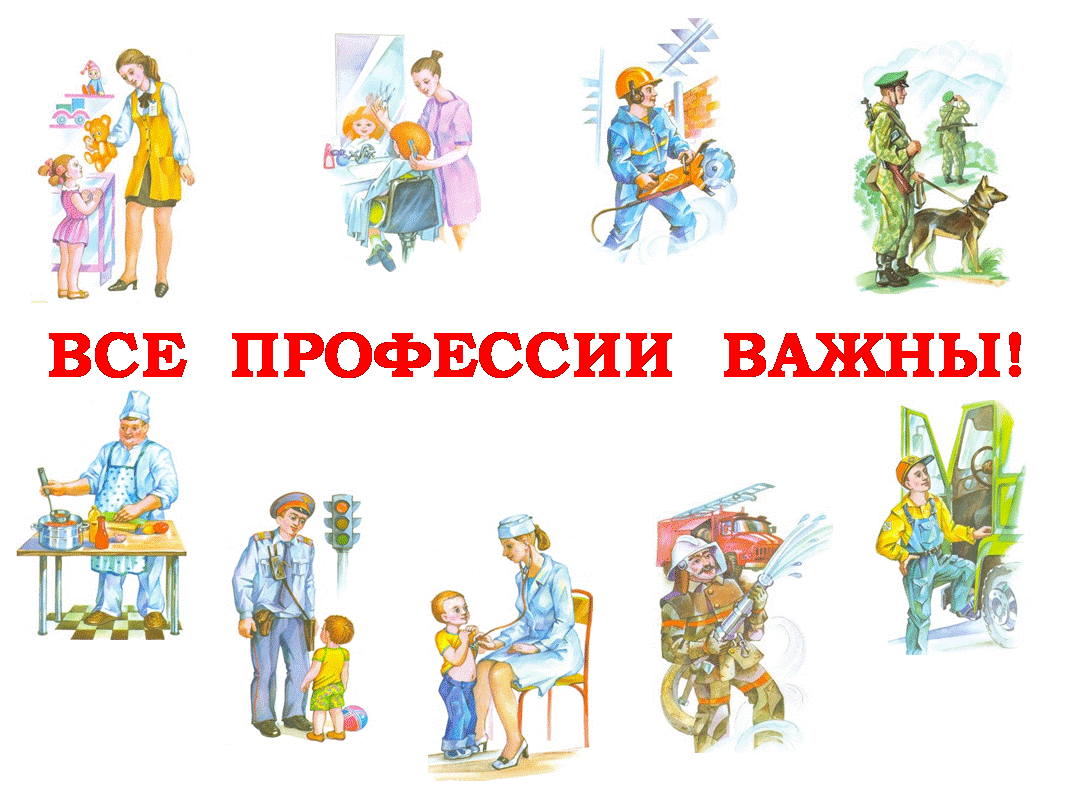                       Классный руководитель: Хизриева М.М.Цель: Расширение и конкретизация  представления детей о профессиях  родителей,  развивать познавательные интересы.Образовательные:Расширить у детей знания о профессиях, в том числе и о профессиях своих родителейФормировать внимательное и уважительное отношение к родителям, как о трудящихся на своей работеЗакрепить словарь детей за счет слов, обозначающих названия профессий, орудий труда, глаголов-действий.Развивающие:Развивать у детей интерес к труду взрослых и уважение к человеку-труженику (на примерах из жизни близких людей);Развивать познавательные интересыРазвивать связную речь, умение отвечать полными, распространенными предложениями.Развивать память, внимание.Воспитательные:Воспитывать интерес к профессиям, уважение к труду взрослыхСформировать у детей реалистические представления о мотивах и результатах, которые движут людьми в труде. Вызвать уважение и стремление подражать взрослым, трудиться постоянно и добросовестно.ХОД КЛАССНОГО ЧАСАВводная беседаУчитель:  Читает  стихотворение, и просит сказать, о чём оно.Нужно сшить – зови портного,Модельера пригласи.Хочешь есть – поможет повар,Блюдо у него проси.Если хочешь быть красивым,К парикмахеру иди.Украшение на праздникЮвелиру закажи.Туфли подобьёт сапожник,Разрисует всё художник.И цветочница цветыСрежет вам для красоты.Часовщик часы починит,Массажист усталость снимет,Врач больного исцелит,Словно доктор «Айболит».Учитель:  Дети, о чем это стихотворение (о профессиях).Учитель:  О чем сегодня пойдет у нас разговор на классном часе?Дети: (Разговор у нас будет о разных профессиях.)Учитель:  Сегодня наш классный час посвящен самым различным профессиям. В мире существует тысячи профессий. Мы попробуем выяснить, какая же профессия самая важная и нужная. К сожаленью, молодому поколению бывает крайне нелегко определиться  в начале пути и выбрать одну из них. И, конечно же, пока вы еще не сможете точно сказать, кем бы вы хотели стать после окончания школы, но, я думаю, что классный час  поможет вам сориентироваться в выборе будущей профессии.- Что же такое профессии? Как вы думаете?Хадиджа:   «Профессия – это основное занятие человека».«Профессия – вид труда, который требует от человека определеннойподготовки, знаний и умений.»- Давайте послушаем стихотворение о профессиях1уч. Столько есть профессий разных,Все их нам не перечесть:Есть врачи и водолазы,Токари, шахтеры есть.2 уч. Учит в школе нас учитель,А портной костюмы шьет.Строит новый дом строитель,Капитан корабль ведет.3 уч. Главное — не ошибиться,Выбирая, кем же стать?Парикмахером, певицей,Или на Луну летать.Учитель:  Любая профессия – это труд. Ваш труд – это учеба. Нехорошо, если из школы выходят ученики белоручками, неумейками. Учиться и трудиться надо в полную силу – только тогда можно рассчитывать на успех и уважение других. Учитель:   Знаете ли вы, когда появились первые профессии?Хадиджа:  Первые профессии начали появляться ещё в  эпоху, когда человек начал создавать оседлые поселения, заниматься сельским хозяйством, овладел гончарным и кузнечным делом. Один и тот же человек ввиду ограниченности своих сил не мог одновременно лепить горшки, выковывать металлические инструменты и заниматься выращиванием пищи, поэтому начал развиваться товарный обмен. Новый виток развитияпрофессионального деления людей возник с появлением централизованного государства. Правителям требовались воины для охраны своих владений и управляющие для управления ими. Так начали формироваться военные и управленческие профессии. Человечество окончательно встало на путь профессионального разделения труда. С началом индустриализации появилось множество новых профессий.Учитель: Так повелось, что о человеке в обществе судят по его труду, работе на общее дело. Недаром народ сложил о труде множество пословиц и поговорок.Какие вы знаете поговорки и пословицы о труде? Сейчас вам предлагается дополнить вторую часть поговорки или пословицы. А вот знаете ли вы их, сейчас проверим.1. Кто не работает - (тот не ест)2. Хочешь есть калачи - (не сиди на печи)3. Труд человека кормит - (а лень портит)4. Кто любит труд (того люди чтут)5. Без труда (не вынешь и рыбку из пруда)6. Человек от лени болеет (а от труда здоровеет)7. Землю красит солнце (а человека работа)Физминутка.Учитель: Профессия — это труд, которому человек посвящает свою жизнь.-А кем работают ваши родители? Какую пользу обществу приносит их деятельность?Профессии наших родителейРассказы детей о профессиях своих родителей. Показ фотографий, где родители трудятся.-Какая профессия вам нравится? Расскажите (рассказы детей)Рабия:Моя мама медицинская сестра. Профессия мамы очень ответственная, ведь, благодаря тому, что она делает, пациенты снова становятся здоровы.  Она требует больших усилий и умений, знаний и опыта. Человек такой профессии обязательно должен быть добрым, честным и профессионально исполнять свой долг. Всеми этими качествами обладает моя мама, она очень любит то, чем занимается. Я тоже восхищаюсь профессией медсестры, потому что это благородное и уважаемое дело.Ясмина: Моя мама - домохозяйка. Я ей горжусь, потому что она всё успевает. Это только с первого взгляда кажется, что у мамы много свободного времени. С утра мама встаёт раньше всех, чтобы приготовить нам завтрак. Собирает меня и старшего брата в школу. Днём мама должна успеть приготовить обед , ухаживать за младшим братом и сестрой которые еще не ходят в школу. Мама ещё успевает стирать, гладить, убирать, помогать с уроками. Она большая умница!
Мухаммад: Мой папа  пожарный.  Профессия у него героическая и  очень опасная, можно сказать, одна из самых трудных профессий, но  папе нравится. Своему любимому делу папа  уже отдал ____ лет.   Он рассказывал мне много интересных историй о пожарных, о том, как нужно вести себя в разных чрезвычайных ситуациях. Например, когда загорается помещение, ни в коем случае нельзя паниковать, а если есть возможность, то закрыть все двери, выключить электроприборы и покинуть здание до прибытия пожарных. Я узнал, как  должна быть сложена форма пожарных, чтобы в случае тревоги  они успели одеться за 21 секунду.  Профессия пожарного  всегда связана с риском, и я горжусь своим папой, что он выбрал  такую мужественную  и благородную профессию.Малика: Моя мама учительница. Она много читает, постоянно учится сама, узнает что-то новое и рассказывает это на уроках, чтобы детям было интересно, и чтобы они выросли образованными.Мама встает рано утром, потому что уроки в школе начинаются рано, и к ним еще нужно подготовиться. Иногда мама работает и по вечерам дома – проверяет тетради или готовится к урокам, как и я.Чтобы стать учителем, нужно хорошо учиться, закончить школу с хорошим оценками, а потом институт или университет. В институте или университете будущие учителя получают больше знаний по нужному предмету, а также учатся делиться этими знаниями с детьми, потому что уметь объяснить что-то другому – это тоже очень непросто. Профессия учителя – это трудная, но интересная работа. И моя мама очень любит ее, и каждый день проводит в школе интересные и полезные уроки.Учитель:  Игра “Аукцион”Назовите как можно больше профессий на букву П (пожарный, повар, плотник, почтальон, портной, печатник, печник, пилот, пахарь, программист, психолог, прокурор, парикмахер, переводчик, провизор, преподаватель, пекарь, прачка, портретист, прораб, пчеловод, педагог, психиатр, писатель, плиточник, пиар-менеджер, постановщик, паяльщик, птичница, пастух). Учитель: Спасибо, ребята. Вы очень много знаете о профессии. Какая профессия вам нравится? Расскажите (рассказы детей)Итог занятия.- Какая же профессия, о которых мы говорили сегодня, вам показаласьсамой нужной и важной?(дети отвечают)- Вот видите, все профессии по-своему важны и нужны. Нет профессийплохих и хороших, бывают плохие и хорошие работники. Чтобы статьпрофессионалом, мастером своего дела, о выборе профессии нужнозадумываться еще в школе и, по возможности, готовиться к этой профессии.- Я надеюсь, что в будущем вы все выберите интересную и полезную работуи станете мастерами своего дела.Можно быть кем угодно: прекрасным, знающим врачом, водителем,писателем, грузчиком, но если у человека злое сердце или он завистлив,эгоистичен, он никому не принесете радости своим трудом. Поэтому япрежде всего желаю вам быть добрыми и отзывчивыми людьми. Предлагаю дарить сердечко друг другу.(дети дарят сердечки из шкатулки сделанные на уроке технологии)-И закончить наш разговор я хотела бы со слов как вы думаете каких?Дети:  «Прекрасных профессий на светене счесть, и каждой профессии слава и честь».